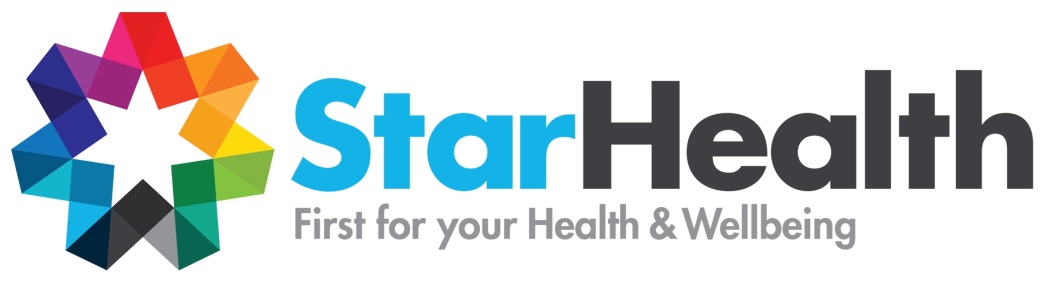 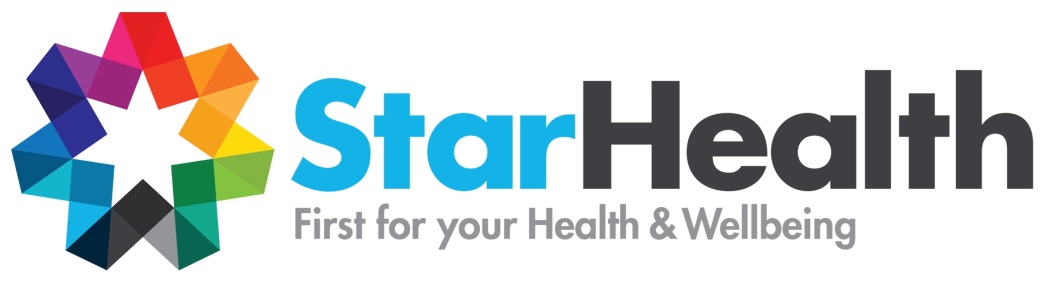 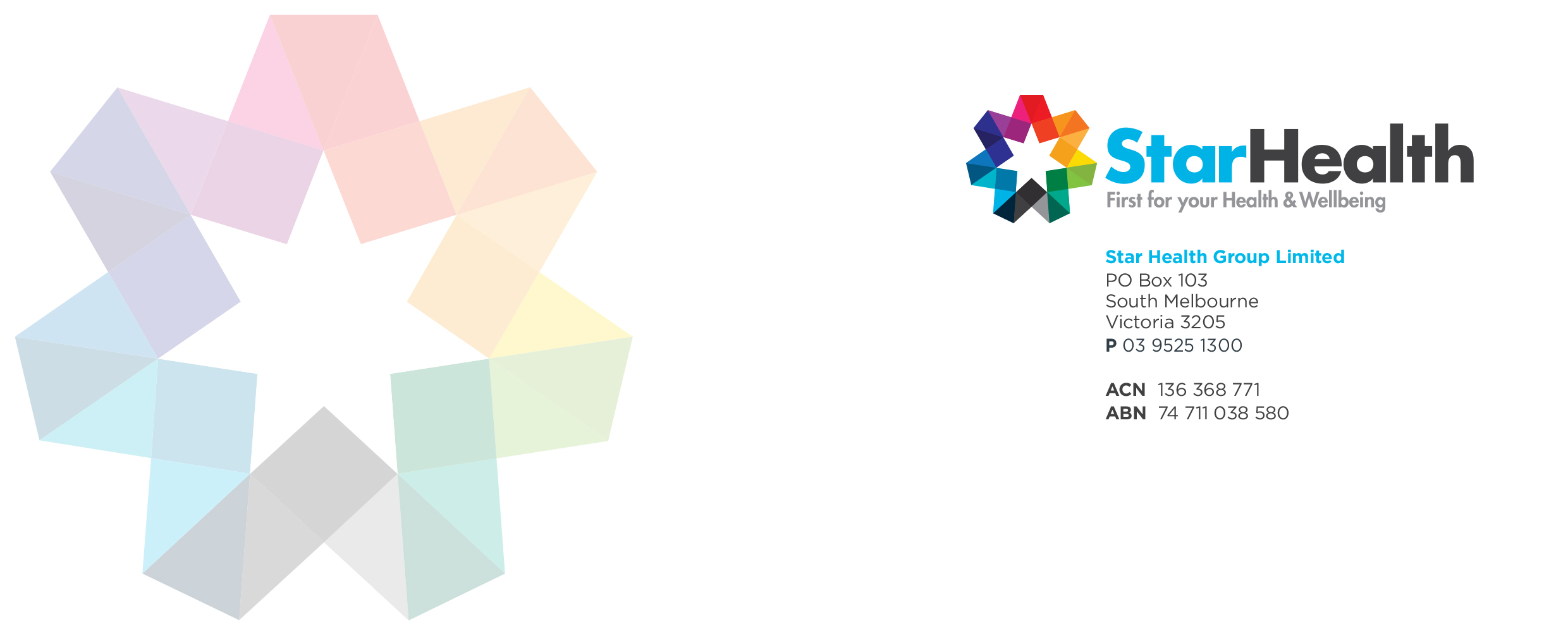 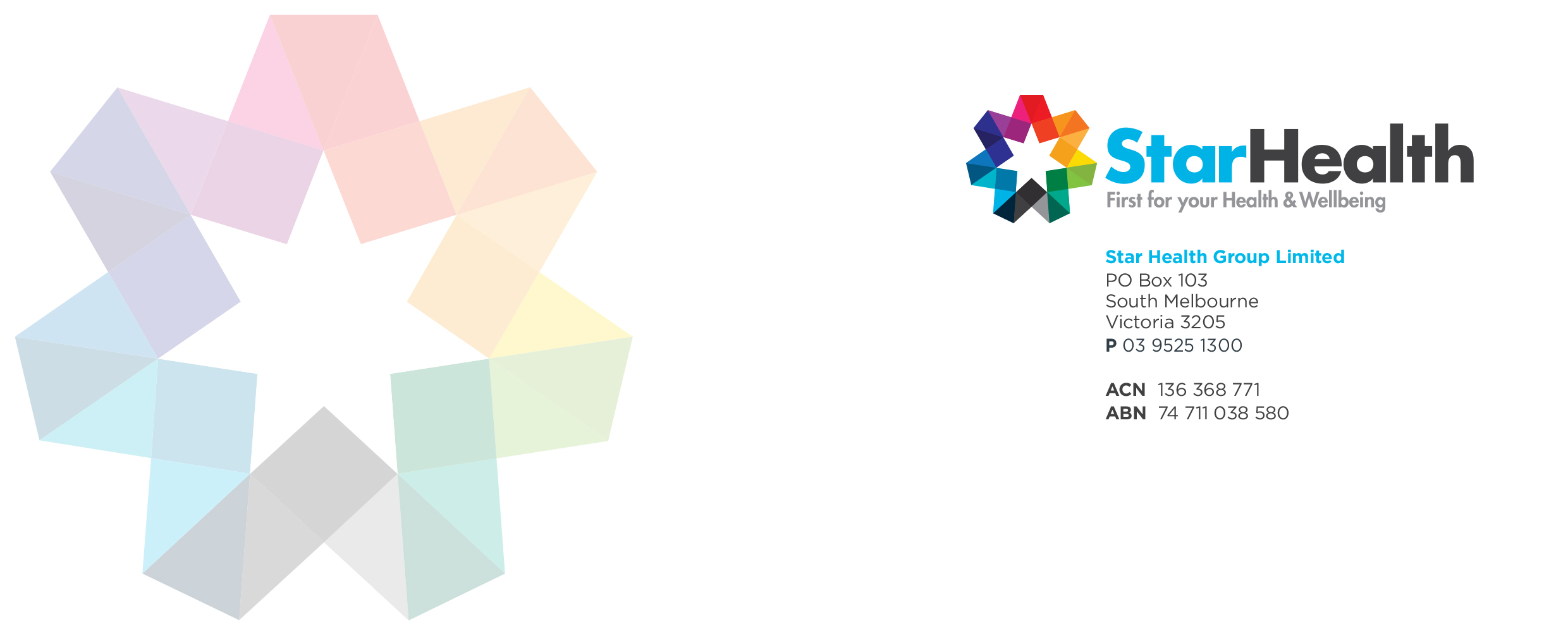 Indigenous Women’s & Family Support Worker0.6EFT - Fixed Term Position                 Job Reference No: VAC0484Flexibility of working days/hoursAccess to learning and development opportunities2 types of Salary Packaging AvailableAn opportunity has become available to work and support Aboriginal and Torres Strait Islander women and families in the local Inner South area of Melbourne. This role will engage with the local Indigenous community, in particular women and families to improve their overall health and wellbeing, strengthen cultural identity and relationships with family and community. To be suitable for the role you will possess the following:Be of Aboriginal and/or Torres Strait Islander backgroundThis is an identified Indigenous position (must state in CV/Cover Letter)Have a good understanding of Aboriginal and Torres Strait Islander cultures and societyProven ability to work with high needs client groups – particularly women and familiesHave good time management skillsPreferably previous experience in a similar roleAbility to work effectively with specialist and mainstream health and welfare servicesHave an existing Victorian Drivers LicenceWho We AreStar Health works in partnership with people and communities to promote and improve equity, health and wellbeing by delivering innovative client-directed services that take into account the context of the individual and the community, and championing prevention and change to address the structural reasons for health inequity.Applicants must complete our application form directly via our website http://www.starhealth.org.au/careers/current-vacancies/  For further information about the role, please contact Alison Craigie-Parsons on 03 9525 1300 or email:  ACraigie-Parsons@starhealth.org.au Closing Date:  Friday 24th August 2018 @ 5pm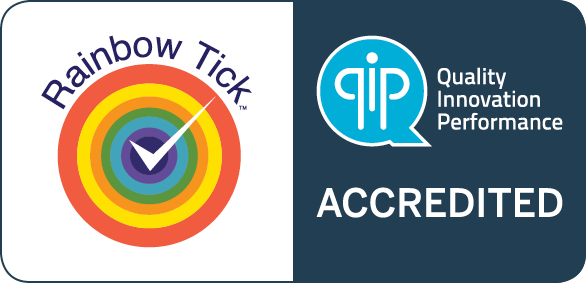 